APPLICATION FORM FOR LIPS 2019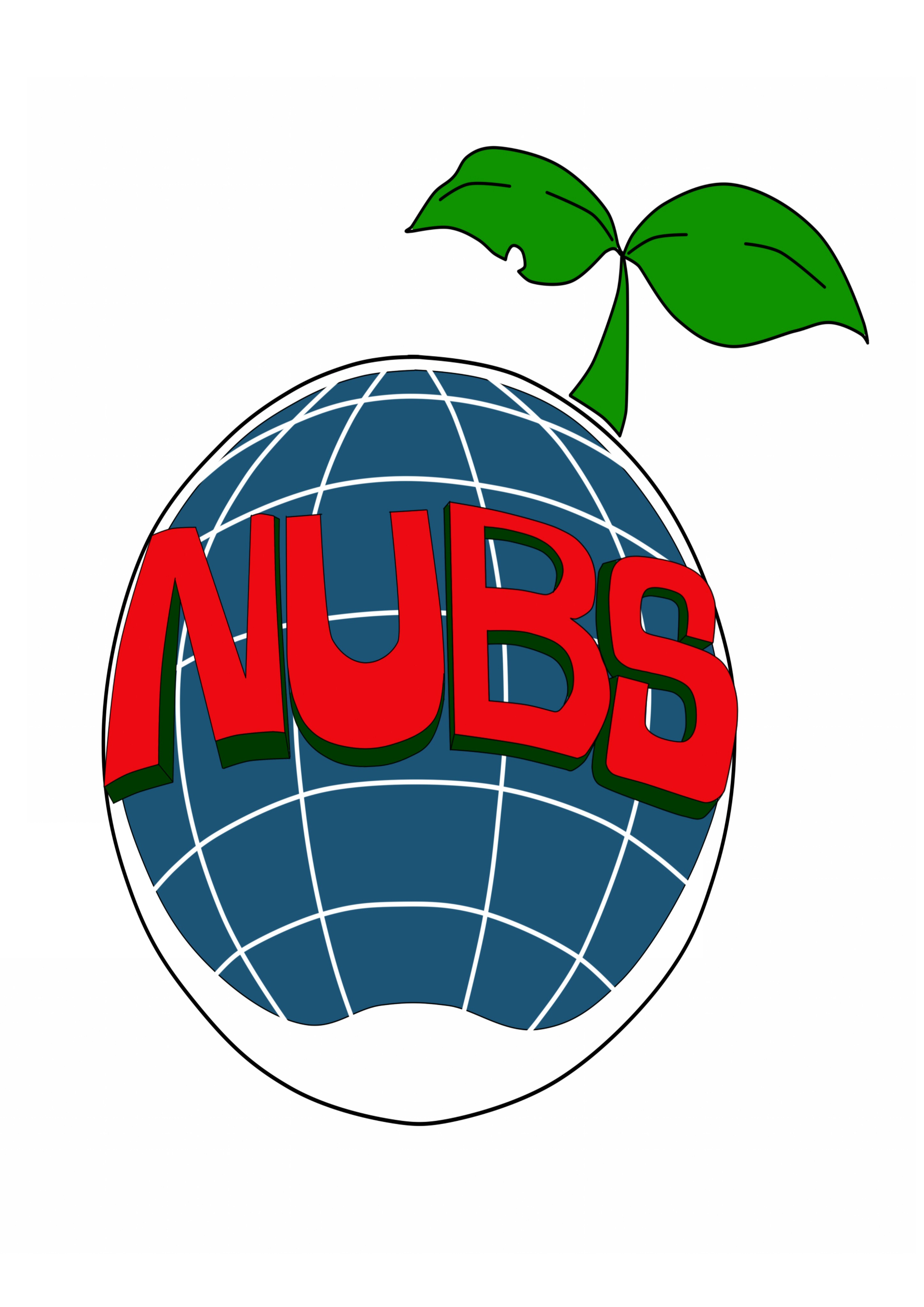 1. Full Name *please provide as shown in the passport 〔in block capitals〕	2. Prospective Duration for Attending LIPS  *Write the information you think it’s helpful when we consider the duration of your LIPS, such as final date of JLSP, when you must leave current dormitory, planned trips in Japan before/during/after LIPS and return flight etc.3. Objectives3. Research Interest4. Internship We ask you to work at Academic Affairs Section or laboratories of BRS about 3 hours per day as an intern. With the support of our staff we expected you to plan and operate the activities or projects to contribute internationalization of Campus and our students.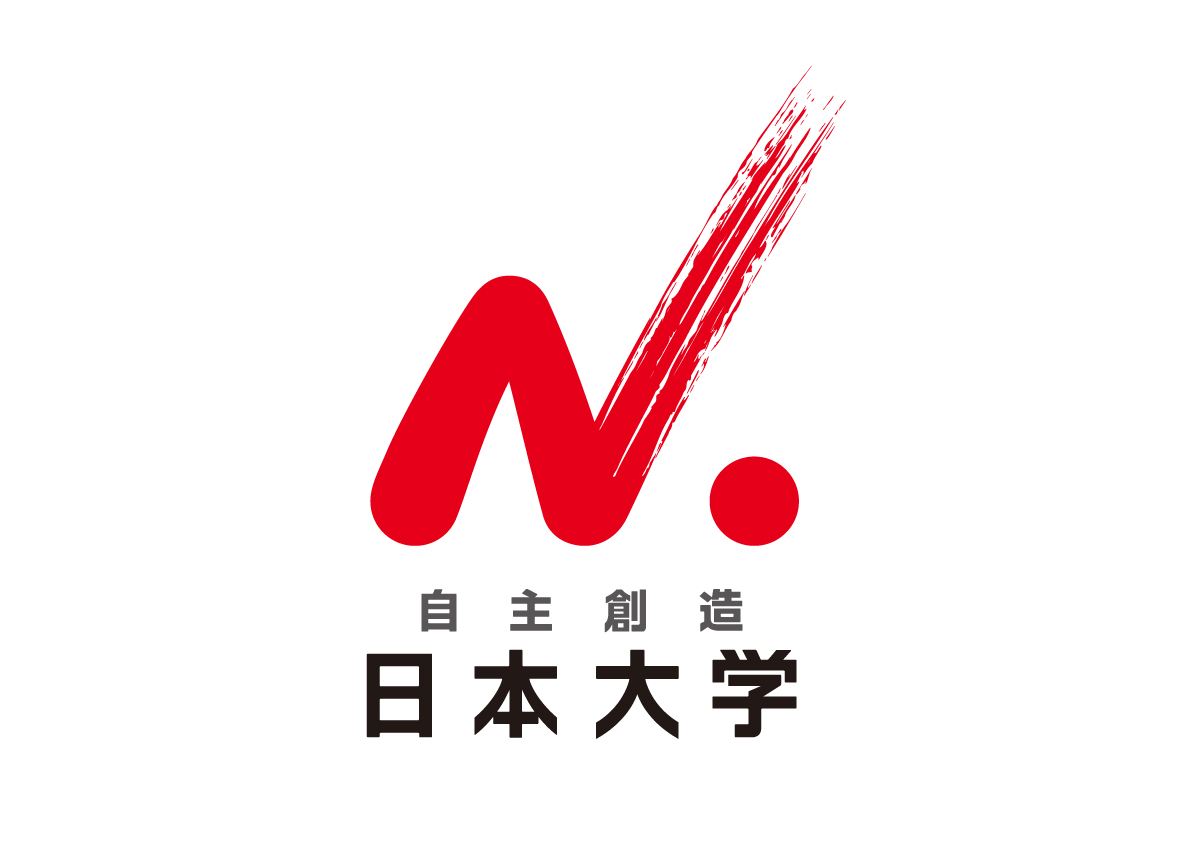 5. Others If you have detailed research plan or any activity proposals, please write on separate sheets of A4 sized paper.First nameLast nameMiddle nameFromMM/DD/YYYY	MM/DD/YYYY	ToMM/DD/YYYY	Write fixed schedules *Write fixed schedules *Why do you apply for LIPS*more than 200 wordsTick your priority□Research       □Internship      □Both Equally□Other (                                           )Research Theme you would like to engage at BRS*more than 50 wordsResearch topics of interestex. Molecular Biology/Food Science/ Epidemiology etc."(1)Research topics of interestex. Molecular Biology/Food Science/ Epidemiology etc."(2)Research topics of interestex. Molecular Biology/Food Science/ Epidemiology etc."(3)Please briefly describe jobs or activates you would like to engage at BRS*more than 50 wordsPlease briefly describe your back ground skills or relevant work or volunteer experiences